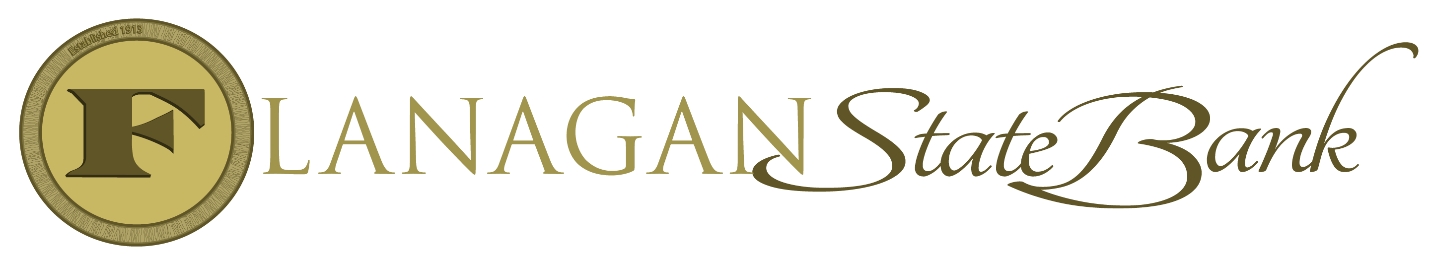 Loan Status Update for Real Estate AgentsDear Kettley Realty, This update is being provided to you regarding the loan for :  Mouse, Mickey and Minnie.                              The loan status has been updated to:Denied The borrower has requested that the Real Estate Agents noted on the purchase contract be provided a copy of this information.  For privacy reasons, the reason for the above status cannot be provided by the Lender.This information is effective as of May 1, 2017.The Loan Officer on the file is: Antonia Pierce	NMLS #: 329142Please note, no further information will be provided on the details of this decision.  Thank you, Flanagan State BankMortgage Division